附件1南昌大学第二十九次研究生代表大会代表名额分配表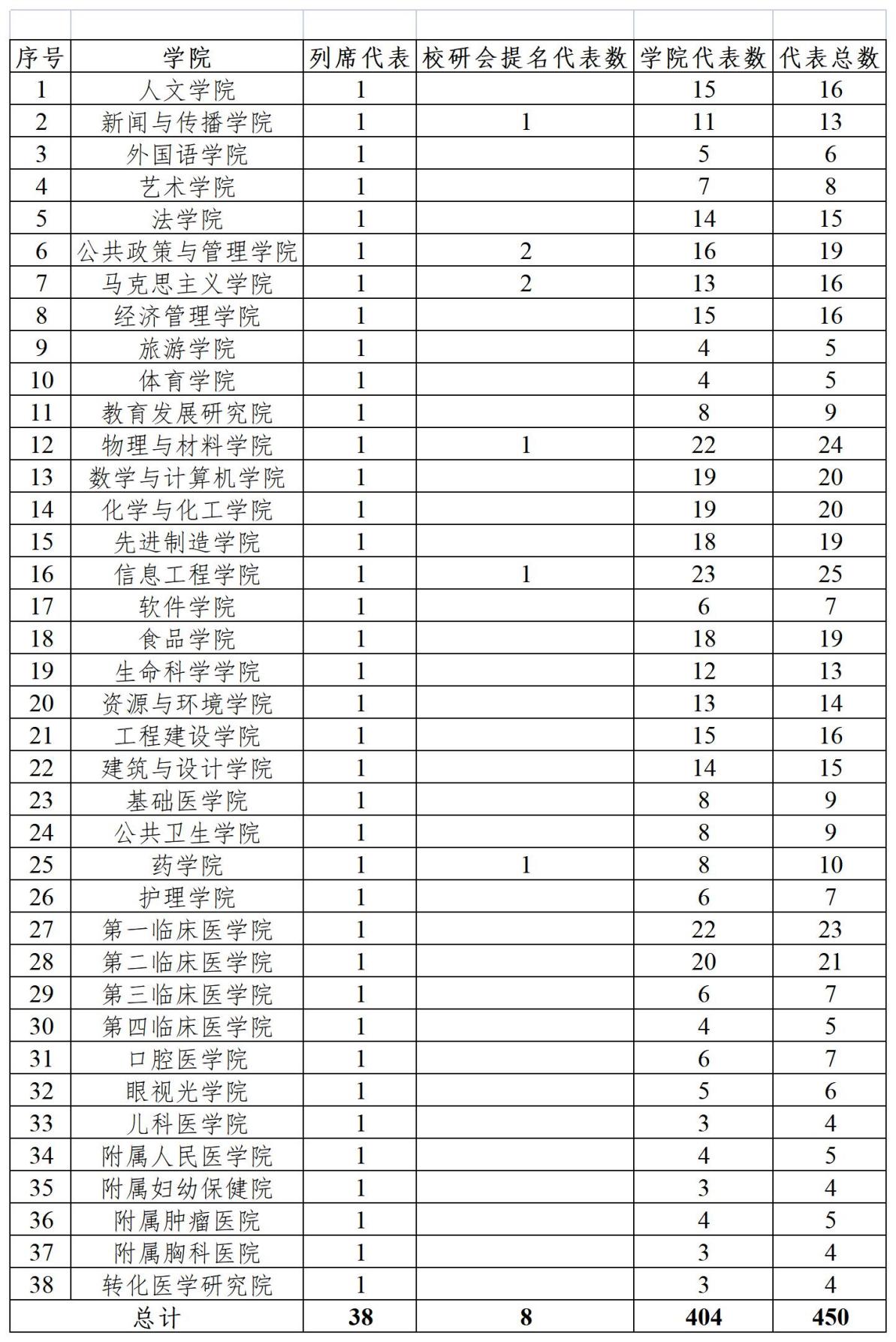 